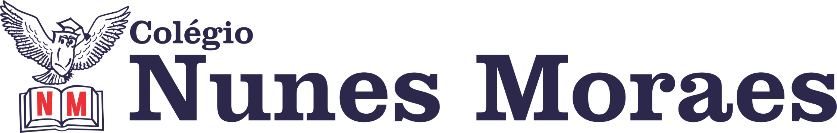 “Não se esqueça que a receita para o sucesso está no equilíbrio.”Bom dia, quarta-feira!1ª aula: 7:20h às 8:15h – PORTUGUÊS – PROFESSORA: MONNALYSAACESSE ESTE LINK PARA ASSISTIR A AULA AO VIVO: https://meet.google.com/uud-qdqk-gex1º passo: resolução de atividades das páginas 12, 13, 14 e 15 da apostila SAS.Os slides desta aula serão colocados no grupo após a aula.LINK EXTRA PARA ASSISTIR DEPOIS DA AULA: https://www.youtube.com/watch?v=cxqPHPPq1JcFaça foto das atividades que você realizou e envie para coordenação Islene (9.9150-3684)2ª aula: 8:15h às 9:10h – HISTÓRIA – PROFESSORA:  ANDREÂNGELA COSTA1º passo: Organize seu material: livro SAS 01, p. 14.2º passo: Assista à aula pelo Google Meet.Caso não consiga acessar, comunique-se com a Coordenação e assista a videoaula a seguir.Link: meet.google.com/jgb-yfbt-gsxObs: o aluno que não conseguir acessar a videoconferência na plataforma Google Meet, deve fazer o seguinte:Acesse ao vídeo presente no link: https://youtu.be/EHeF240n1S03º passo: Aplicação e correção de exercícios: Livro SAS página 17 (questão 1) e página  (questão 2 ).Obs: os alunos que não conseguiram acessar a aula no Google Meet, conferir suas respostas para essas questões no gabarito da plataforma SAS.4º passo: Envie foto da atividade realizada para COORDENAÇÃO . Escreva a matéria, seu nome e seu número em cada página.5º passo: Resolva a atividade no contraturno escolar. Livro SUP página 74 (questão 7) e página 75 (questão 11 ).Faça foto das atividades que você realizou e envie para coordenação Islene (9.9150-3684)

Intervalo: 9:10h às 9:30h3ª aula: 9:30h às 10:25 h – PORTUGUÊS – PROFESSORA: MONNALYSA  ACESSE ESTE LINK PARA ASSISTIR A AULA AO VIVO: https://meet.google.com/uud-qdqk-gex1º passo: resolução páginas 18, 19, 20 e 21 da apostila SAS.Os slides desta aula serão colocados no grupo após a aula.Casa: apostila SAS páginas 27 a 33 (questões 1, 2, 3 e 4) e iniciar leitura do paradidático ¨Quem roubou minha infância?¨LINK EXTRA PARA ASSISTIR DEPOIS DA AULA: https://www.youtube.com/watch?v=hxjT67hHy4AFaça foto das atividades que você realizou e envie para coordenação Islene (9.9150-3684)4ª aula: 10:25h às 11:20h –GEOGRAFIA- PROFESSOR- ALISON ALMEIDA1º Passo: Para acessar essa aula acesse ao link do Google Meet abaixo:https://meet.google.com/zgb-zrbr-kzg2º Passo: Faça a correção da atividade de casa, acompanhando pelo Google Meet.3º Passo: Faça a primeira atividade da aula de hoje seguindo orientação do seu professor1ª Atividades: (SAS 1) Página: 12 e 13 Questão: 03 e 054º Passo: Abra os livros na página: 11 para acompanhar aula.5º Passo: Quando o Professor solicitar faça a atividade indicada:2ª Atividades: (SAS 1) Página: 13, 14 e 15 Questão: 06 e 076º Passo: Acompanhe a correção pelo Google Meet.7º Passo: Atividade de Casa/Pós Aula:Atividades: (Atividade Suplementar) Página: 91 Questão: 04 e 05Faça foto das atividades que você realizou e envie para coordenação Islene (9.9150-3684)PARABÉNS POR SUA DEDICAÇÃO!